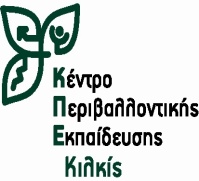 ΑΙΤΗΣΗ ΥΛΟΠΟΙΗΣΗΣ ΕΚΠΑΙΔΕΥΤΙΚΟΥ ΠΡΟΓΡΑΜΜΑΤΟΣ             στο ΚΠΕ Κιλκίς για το 2017-18  Ο/Η Αιτών/ούσα εκπαιδευτικός                                        Ο/Η Δ/ντής-ντρια, Πρ/νος-νη Σχολείο Υπεύθυνος Εκπαιδευτικός/οί Τάξη & Αριθμός μαθητών Τίτλος προγράμματος ΚΠΕΈχει επισκεφτεί η μαθητική ομάδα το ΚΠΕ παλιότερα;Πρόκειται να υλοποιήσετε πρόγραμμα Περιβαλλοντικής Εκπαίδευσης; (Αν ναι, με τι θέμα;) Τηλέφωνο σχολείου Προτεινόμενη/ες ημερομηνία/νίες επίσκεψης